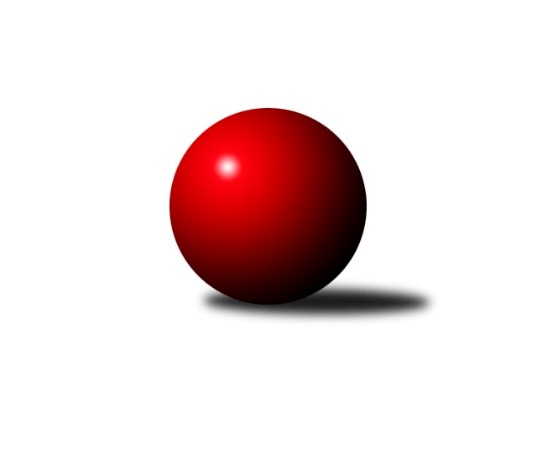 Č.1Ročník 2017/2018	17.9.2017Nejlepšího výkonu v tomto kole: 2506 dosáhlo družstvo: Slavoj Velké Popovice BMistrovství Prahy 3 2017/2018Výsledky 1. kolaSouhrnný přehled výsledků:SK Rapid Praha A	- KK Dopravní podniky Praha C	6:2	2432:2227	7.0:5.0	11.9.KK Dopravní podniky Praha B	- SK Uhelné sklady D	5:3	2242:2171	6.0:6.0	12.9.TJ Sokol Praha-Vršovice C	- SK Meteor Praha C	4:4	2072:2099	6.0:6.0	13.9.Slavoj Velké Popovice B	- TJ Sparta Praha B	7:1	2506:2330	9.0:3.0	14.9.KK Konstruktiva D	- TJ Astra  Zahradní Město C	5:3	2354:2300	5.5:6.5	14.9.SC Radotín B	- TJ Sokol Rudná D		dohrávka		7.11.TJ Praga Praha B	- KK Konstruktiva Praha E		dohrávka		7.11.Tabulka družstev:	1.	Slavoj Velké Popovice B	1	1	0	0	7.0 : 1.0 	9.0 : 3.0 	 2506	2	2.	SK Rapid Praha A	1	1	0	0	6.0 : 2.0 	7.0 : 5.0 	 2432	2	3.	KK Dopravní podniky Praha B	1	1	0	0	5.0 : 3.0 	6.0 : 6.0 	 2242	2	4.	KK Konstruktiva D	1	1	0	0	5.0 : 3.0 	5.5 : 6.5 	 2354	2	5.	SK Meteor Praha C	1	0	1	0	4.0 : 4.0 	6.0 : 6.0 	 2099	1	6.	TJ Sokol Praha-Vršovice C	1	0	1	0	4.0 : 4.0 	6.0 : 6.0 	 2072	1	7.	TJ Sokol Rudná D	0	0	0	0	0.0 : 0.0 	0.0 : 0.0 	 0	0	8.	SC Radotín B	0	0	0	0	0.0 : 0.0 	0.0 : 0.0 	 0	0	9.	KK Konstruktiva Praha E	0	0	0	0	0.0 : 0.0 	0.0 : 0.0 	 0	0	10.	TJ Praga Praha B	0	0	0	0	0.0 : 0.0 	0.0 : 0.0 	 0	0	11.	TJ Astra  Zahradní Město C	1	0	0	1	3.0 : 5.0 	6.5 : 5.5 	 2300	0	12.	SK Uhelné sklady D	1	0	0	1	3.0 : 5.0 	6.0 : 6.0 	 2171	0	13.	KK Dopravní podniky Praha C	1	0	0	1	2.0 : 6.0 	5.0 : 7.0 	 2227	0	14.	TJ Sparta Praha B	1	0	0	1	1.0 : 7.0 	3.0 : 9.0 	 2330	0Podrobné výsledky kola:	 SK Rapid Praha A	2432	6:2	2227	KK Dopravní podniky Praha C	František Pudil	 	 221 	 232 		453 	 1:1 	 412 	 	231 	 181		Petr Stoklasa	Josef Pokorný	 	 198 	 198 		396 	 1:1 	 365 	 	159 	 206		Petra Švarcová	Vítěslav Hampl	 	 199 	 198 		397 	 0:2 	 422 	 	214 	 208		Milan Švarc	Jiří Hofman	 	 157 	 193 		350 	 1:1 	 351 	 	165 	 186		Jiří Štoček	Petr Valta	 	 199 	 219 		418 	 2:0 	 350 	 	179 	 171		Jaroslav Michálek	Antonín Tůma	 	 201 	 217 		418 	 2:0 	 327 	 	162 	 165		Karel Hnátek ml.rozhodčí: Nejlepší výkon utkání: 453 - František Pudil	 KK Dopravní podniky Praha B	2242	5:3	2171	SK Uhelné sklady D	Einar Bareš	 	 178 	 200 		378 	 1:1 	 355 	 	182 	 173		Jana Dušková	Jindřich Habada	 	 216 	 226 		442 	 2:0 	 329 	 	183 	 146		Petr Štich	Dagmar Svobodová	 	 162 	 167 		329 	 1:1 	 356 	 	197 	 159		Jaroslav Klíma	Martin Štochl	 	 174 	 169 		343 	 0:2 	 375 	 	181 	 194		Jitka Kudějová	st. Hnátek st.	 	 175 	 207 		382 	 1:1 	 392 	 	196 	 196		Stanislava Sábová	Antonín Švarc	 	 176 	 192 		368 	 1:1 	 364 	 	171 	 193		Libor Povýšilrozhodčí: Nejlepší výkon utkání: 442 - Jindřich Habada	 TJ Sokol Praha-Vršovice C	2072	4:4	2099	SK Meteor Praha C	Karel Wolf	 	 183 	 182 		365 	 1:1 	 357 	 	192 	 165		Jiří Cernstein	Václav Rauvolf	 	 177 	 203 		380 	 1:1 	 354 	 	181 	 173		Karel Mašek	Vladimír Strnad	 	 204 	 194 		398 	 2:0 	 355 	 	171 	 184		Jiří Svoboda	Karel Svitavský	 	 178 	 175 		353 	 2:0 	 296 	 	158 	 138		Jiří Třešňák	Radil Karel	 	 142 	 142 		284 	 0:2 	 354 	 	201 	 153		Zdeněk Míka	Jana Myšičková	 	 126 	 166 		292 	 0:2 	 383 	 	190 	 193		Václav Šrajerrozhodčí: Nejlepší výkon utkání: 398 - Vladimír Strnad	 Slavoj Velké Popovice B	2506	7:1	2330	TJ Sparta Praha B	Ladislav Musil	 	 200 	 197 		397 	 1:1 	 395 	 	195 	 200		Kamila Svobodová	Emilie Somolíková	 	 230 	 198 		428 	 1:1 	 402 	 	180 	 222		Vít Fikejzl	Petr Kapal	 	 231 	 213 		444 	 2:0 	 388 	 	188 	 200		Jan Vácha	Markéta Dymáčková	 	 202 	 186 		388 	 2:0 	 352 	 	171 	 181		Jiří Lankaš	Čeněk Zachař	 	 225 	 205 		430 	 1:1 	 431 	 	219 	 212		Miroslav Viktorin	Tomáš Jícha	 	 205 	 214 		419 	 2:0 	 362 	 	185 	 177		Zdeněk Ceplrozhodčí: Nejlepší výkon utkání: 444 - Petr Kapal	 KK Konstruktiva D	2354	5:3	2300	TJ Astra  Zahradní Město C	Jiří Čihák	 	 202 	 196 		398 	 1:1 	 409 	 	192 	 217		Marek Sedlák	Jan Váňa	 	 179 	 207 		386 	 0:2 	 434 	 	210 	 224		Radovan Šimůnek	Petr Mašek	 	 199 	 183 		382 	 1.5:0.5 	 367 	 	184 	 183		Petr Peřina	Vojtěch Máca	 	 185 	 190 		375 	 0:2 	 408 	 	208 	 200		Vojtěch Kostelecký	Jaroslav Pleticha ml.	 	 220 	 202 		422 	 1:1 	 350 	 	147 	 203		Lucie Hlavatá	Šarlota Smutná	 	 201 	 190 		391 	 2:0 	 332 	 	166 	 166		Martin Kozderarozhodčí: Nejlepší výkon utkání: 434 - Radovan ŠimůnekPořadí jednotlivců:	jméno hráče	družstvo	celkem	plné	dorážka	chyby	poměr kuž.	Maximum	1.	František Pudil 	SK Rapid Praha A	453.00	305.0	148.0	6.0	1/1	(453)	2.	Petr Kapal 	Slavoj Velké Popovice B	444.00	281.0	163.0	1.0	1/1	(444)	3.	Jindřich Habada 	KK Dopravní podniky Praha B	442.00	294.0	148.0	5.0	1/1	(442)	4.	Radovan Šimůnek 	TJ Astra  Zahradní Město C	434.00	302.0	132.0	9.0	1/1	(434)	5.	Miroslav Viktorin 	TJ Sparta Praha B	431.00	301.0	130.0	6.0	1/1	(431)	6.	Čeněk Zachař 	Slavoj Velké Popovice B	430.00	297.0	133.0	5.0	1/1	(430)	7.	Emilie Somolíková 	Slavoj Velké Popovice B	428.00	302.0	126.0	2.0	1/1	(428)	8.	Jaroslav Pleticha  ml.	KK Konstruktiva D	422.00	282.0	140.0	7.0	1/1	(422)	9.	Milan Švarc 	KK Dopravní podniky Praha C	422.00	306.0	116.0	7.0	1/1	(422)	10.	Tomáš Jícha 	Slavoj Velké Popovice B	419.00	284.0	135.0	5.0	1/1	(419)	11.	Antonín Tůma 	SK Rapid Praha A	418.00	289.0	129.0	11.0	1/1	(418)	12.	Petr Valta 	SK Rapid Praha A	418.00	296.0	122.0	2.0	1/1	(418)	13.	Petr Stoklasa 	KK Dopravní podniky Praha C	412.00	289.0	123.0	10.0	1/1	(412)	14.	Marek Sedlák 	TJ Astra  Zahradní Město C	409.00	279.0	130.0	9.0	1/1	(409)	15.	Vojtěch Kostelecký 	TJ Astra  Zahradní Město C	408.00	293.0	115.0	6.0	1/1	(408)	16.	Vít Fikejzl 	TJ Sparta Praha B	402.00	288.0	114.0	9.0	1/1	(402)	17.	Vladimír Strnad 	TJ Sokol Praha-Vršovice C	398.00	292.0	106.0	10.0	1/1	(398)	18.	Jiří Čihák 	KK Konstruktiva D	398.00	295.0	103.0	15.0	1/1	(398)	19.	Ladislav Musil 	Slavoj Velké Popovice B	397.00	283.0	114.0	7.0	1/1	(397)	20.	Vítěslav Hampl 	SK Rapid Praha A	397.00	295.0	102.0	10.0	1/1	(397)	21.	Josef Pokorný 	SK Rapid Praha A	396.00	281.0	115.0	8.0	1/1	(396)	22.	Kamila Svobodová 	TJ Sparta Praha B	395.00	270.0	125.0	9.0	1/1	(395)	23.	Stanislava Sábová 	SK Uhelné sklady D	392.00	281.0	111.0	6.0	1/1	(392)	24.	Šarlota Smutná 	KK Konstruktiva D	391.00	284.0	107.0	14.0	1/1	(391)	25.	Jan Vácha 	TJ Sparta Praha B	388.00	283.0	105.0	11.0	1/1	(388)	26.	Markéta Dymáčková 	Slavoj Velké Popovice B	388.00	291.0	97.0	12.0	1/1	(388)	27.	Jan Váňa 	KK Konstruktiva D	386.00	272.0	114.0	14.0	1/1	(386)	28.	Václav Šrajer 	SK Meteor Praha C	383.00	280.0	103.0	14.0	1/1	(383)	29.	st. Hnátek  st.	KK Dopravní podniky Praha B	382.00	270.0	112.0	7.0	1/1	(382)	30.	Petr Mašek 	KK Konstruktiva D	382.00	272.0	110.0	13.0	1/1	(382)	31.	Václav Rauvolf 	TJ Sokol Praha-Vršovice C	380.00	273.0	107.0	7.0	1/1	(380)	32.	Einar Bareš 	KK Dopravní podniky Praha B	378.00	265.0	113.0	9.0	1/1	(378)	33.	Jitka Kudějová 	SK Uhelné sklady D	375.00	261.0	114.0	5.0	1/1	(375)	34.	Vojtěch Máca 	KK Konstruktiva D	375.00	278.0	97.0	15.0	1/1	(375)	35.	Antonín Švarc 	KK Dopravní podniky Praha B	368.00	257.0	111.0	9.0	1/1	(368)	36.	Petr Peřina 	TJ Astra  Zahradní Město C	367.00	271.0	96.0	15.0	1/1	(367)	37.	Petra Švarcová 	KK Dopravní podniky Praha C	365.00	261.0	104.0	10.0	1/1	(365)	38.	Karel Wolf 	TJ Sokol Praha-Vršovice C	365.00	268.0	97.0	7.0	1/1	(365)	39.	Libor Povýšil 	SK Uhelné sklady D	364.00	240.0	124.0	7.0	1/1	(364)	40.	Zdeněk Cepl 	TJ Sparta Praha B	362.00	284.0	78.0	15.0	1/1	(362)	41.	Jiří Cernstein 	SK Meteor Praha C	357.00	271.0	86.0	18.0	1/1	(357)	42.	Jaroslav Klíma 	SK Uhelné sklady D	356.00	251.0	105.0	11.0	1/1	(356)	43.	Jana Dušková 	SK Uhelné sklady D	355.00	254.0	101.0	10.0	1/1	(355)	44.	Jiří Svoboda 	SK Meteor Praha C	355.00	277.0	78.0	17.0	1/1	(355)	45.	Karel Mašek 	SK Meteor Praha C	354.00	270.0	84.0	16.0	1/1	(354)	46.	Zdeněk Míka 	SK Meteor Praha C	354.00	270.0	84.0	18.0	1/1	(354)	47.	Karel Svitavský 	TJ Sokol Praha-Vršovice C	353.00	264.0	89.0	13.0	1/1	(353)	48.	Jiří Lankaš 	TJ Sparta Praha B	352.00	257.0	95.0	14.0	1/1	(352)	49.	Jiří Štoček 	KK Dopravní podniky Praha C	351.00	261.0	90.0	13.0	1/1	(351)	50.	Jaroslav Michálek 	KK Dopravní podniky Praha C	350.00	227.0	123.0	9.0	1/1	(350)	51.	Lucie Hlavatá 	TJ Astra  Zahradní Město C	350.00	244.0	106.0	19.0	1/1	(350)	52.	Jiří Hofman 	SK Rapid Praha A	350.00	245.0	105.0	11.0	1/1	(350)	53.	Martin Štochl 	KK Dopravní podniky Praha B	343.00	247.0	96.0	9.0	1/1	(343)	54.	Martin Kozdera 	TJ Astra  Zahradní Město C	332.00	263.0	69.0	23.0	1/1	(332)	55.	Petr Štich 	SK Uhelné sklady D	329.00	229.0	100.0	13.0	1/1	(329)	56.	Dagmar Svobodová 	KK Dopravní podniky Praha B	329.00	253.0	76.0	18.0	1/1	(329)	57.	Karel Hnátek  ml.	KK Dopravní podniky Praha C	327.00	251.0	76.0	16.0	1/1	(327)	58.	Jiří Třešňák 	SK Meteor Praha C	296.00	234.0	62.0	26.0	1/1	(296)	59.	Jana Myšičková 	TJ Sokol Praha-Vršovice C	292.00	240.0	52.0	30.0	1/1	(292)	60.	Radil Karel 	TJ Sokol Praha-Vršovice C	284.00	211.0	73.0	18.0	1/1	(284)Sportovně technické informace:Starty náhradníků:registrační číslo	jméno a příjmení 	datum startu 	družstvo	číslo startu11242	Petr Stoklasa	11.09.2017	KK Dopravní podniky Praha C	1x5052	Vítězslav Hampl	11.09.2017	SK Rapid Praha A	1x865	Jan Váňa	14.09.2017	KK Konstruktiva D	1x9626	Jiří Třešňák	13.09.2017	SK Meteor Praha C	1x20148	Petr Peřina	14.09.2017	TJ Astra  Zahradní Město C	1x20150	Lucie Hlavatá	14.09.2017	TJ Astra  Zahradní Město C	1x20149	Vojtěch Kostelecký	14.09.2017	TJ Astra  Zahradní Město C	1x20145	Martin Kozdera	14.09.2017	TJ Astra  Zahradní Město C	1x20143	Marek Sedlák	14.09.2017	TJ Astra  Zahradní Město C	1x20146	Radovan Šimůnek	14.09.2017	TJ Astra  Zahradní Město C	1x22753	Petr Mašek	14.09.2017	KK Konstruktiva D	1x21853	Karel Svitavský	13.09.2017	TJ Sokol Praha-Vršovice C	1x25198	Karel Radil	13.09.2017	TJ Sokol Praha-Vršovice C	1x894	Vojtěch Máca	14.09.2017	KK Konstruktiva D	1x16602	Vít Fikejzl	14.09.2017	TJ Sparta Praha B	1x13398	Ladislav Musil	14.09.2017	Slavoj Velké Popovice B	1x20059	Emilie Somolíková	14.09.2017	Slavoj Velké Popovice B	1x22958	Jiří Štoček	11.09.2017	KK Dopravní podniky Praha C	1x13788	Stanislava Sábová	12.09.2017	SK Uhelné sklady D	1x1366	Vladimír Strnad	13.09.2017	TJ Sokol Praha-Vršovice C	1x10073	Karel Hnátek ml.	11.09.2017	KK Dopravní podniky Praha C	1x1163	František Pudil	11.09.2017	SK Rapid Praha A	1x1152	Jiří Hofman	11.09.2017	SK Rapid Praha A	1x1172	Petr Valta	11.09.2017	SK Rapid Praha A	1x16840	Šarlota Smutná	14.09.2017	KK Konstruktiva D	1x18910	Markéta Dymáčková	14.09.2017	Slavoj Velké Popovice B	1x19554	Jan Vácha	14.09.2017	TJ Sparta Praha B	1x1134	Miroslav Viktorin	14.09.2017	TJ Sparta Praha B	1x9891	Jiří Čihák	14.09.2017	KK Konstruktiva D	1x2590	Petr Kapal	14.09.2017	Slavoj Velké Popovice B	1x12386	Tomáš Jícha	14.09.2017	Slavoj Velké Popovice B	1x10974	Čeněk Zachař	14.09.2017	Slavoj Velké Popovice B	1x10844	Zdeněk Míka	13.09.2017	SK Meteor Praha C	1x823	Jana Myšičková	13.09.2017	TJ Sokol Praha-Vršovice C	1x10877	Jaroslav Pleticha ml.	14.09.2017	KK Konstruktiva D	1x14500	Jaroslav Michálek	11.09.2017	KK Dopravní podniky Praha C	1x15623	Václav Rauvolf	13.09.2017	TJ Sokol Praha-Vršovice C	1x14518	Petra Švarcová	11.09.2017	KK Dopravní podniky Praha C	1x14519	Milan Švarc	11.09.2017	KK Dopravní podniky Praha C	1x2541	Einar Bareš	12.09.2017	KK Dopravní podniky Praha B	1x13790	Jana Dušková	12.09.2017	SK Uhelné sklady D	1x21309	Jaroslav Klíma	12.09.2017	SK Uhelné sklady D	1x1289	Jitka Kudějová	12.09.2017	SK Uhelné sklady D	1x17862	Libor Povýšil	12.09.2017	SK Uhelné sklady D	1x1413	Antonín Tůma	11.09.2017	SK Rapid Praha A	1x1404	Josef Pokorný	11.09.2017	SK Rapid Praha A	1x13562	Kamila Svobodová	14.09.2017	TJ Sparta Praha B	1x13850	Karel Wolf	13.09.2017	TJ Sokol Praha-Vršovice C	1x13363	Jiří Lankaš	14.09.2017	TJ Sparta Praha B	1x15064	Zdeněk Cepl	14.09.2017	TJ Sparta Praha B	1x5879	Karel Mašek	13.09.2017	SK Meteor Praha C	1x5880	Jiří Svoboda	13.09.2017	SK Meteor Praha C	1x5883	Jiří Cernstein	13.09.2017	SK Meteor Praha C	1x5881	Václav Šrajer	13.09.2017	SK Meteor Praha C	1x23251	Petr Štich	12.09.2017	SK Uhelné sklady D	1x836	Antonín Švarc	12.09.2017	KK Dopravní podniky Praha B	1x4389	Karel Hnátek st.	12.09.2017	KK Dopravní podniky Praha B	1x13361	Martin Štochl	12.09.2017	KK Dopravní podniky Praha B	1x10207	Jindřich Habada	12.09.2017	KK Dopravní podniky Praha B	1x831	Dagmar Svobodová	12.09.2017	KK Dopravní podniky Praha B	1x
Hráči dopsaní na soupisku:registrační číslo	jméno a příjmení 	datum startu 	družstvo	Program dalšího kola:2. kolo18.9.2017	po	17:00	TJ Sparta Praha B - KK Dopravní podniky Praha B	19.9.2017	út	17:00	KK Dopravní podniky Praha C - Slavoj Velké Popovice B	19.9.2017	út	17:30	TJ Astra  Zahradní Město C - KK Konstruktiva Praha E	21.9.2017	čt	17:00	SK Meteor Praha C - TJ Praga Praha B	21.9.2017	čt	17:00	TJ Sokol Rudná D - SK Rapid Praha A	21.9.2017	čt	17:30	SK Uhelné sklady D - TJ Sokol Praha-Vršovice C	21.9.2017	čt	19:00	KK Konstruktiva D - SC Radotín B	Nejlepší šestka kola - absolutněNejlepší šestka kola - absolutněNejlepší šestka kola - absolutněNejlepší šestka kola - absolutněNejlepší šestka kola - dle průměru kuželenNejlepší šestka kola - dle průměru kuželenNejlepší šestka kola - dle průměru kuželenNejlepší šestka kola - dle průměru kuželenNejlepší šestka kola - dle průměru kuželenPočetJménoNázev týmuVýkonPočetJménoNázev týmuPrůměr (%)Výkon1xFrantišek PudilSK Rapid Praha 4531xPetr FišerRudná D120.284451xPetr FišerRudná D4451xJindřich HabadaDP B118.914421xPetr KapalV. Popovice B4441xPetr KapalV. Popovice B112.894441xJindřich HabadaDP B4421xFrantišek PudilSK Rapid Praha 112.834531xRadovan ŠimůnekTJ Astra  Zahra4341xMilan PermanKonstruktiva E112.214261xMiroslav ViktorinAC Sparta4311xMartin KovářPraga Praha B111.42423